秀英区农村环卫督查考评突出问题和图片一、东山镇城西村委会岭尾村道路一侧有废弃木板、编织袋、纸张、建筑、塑料及生活垃圾。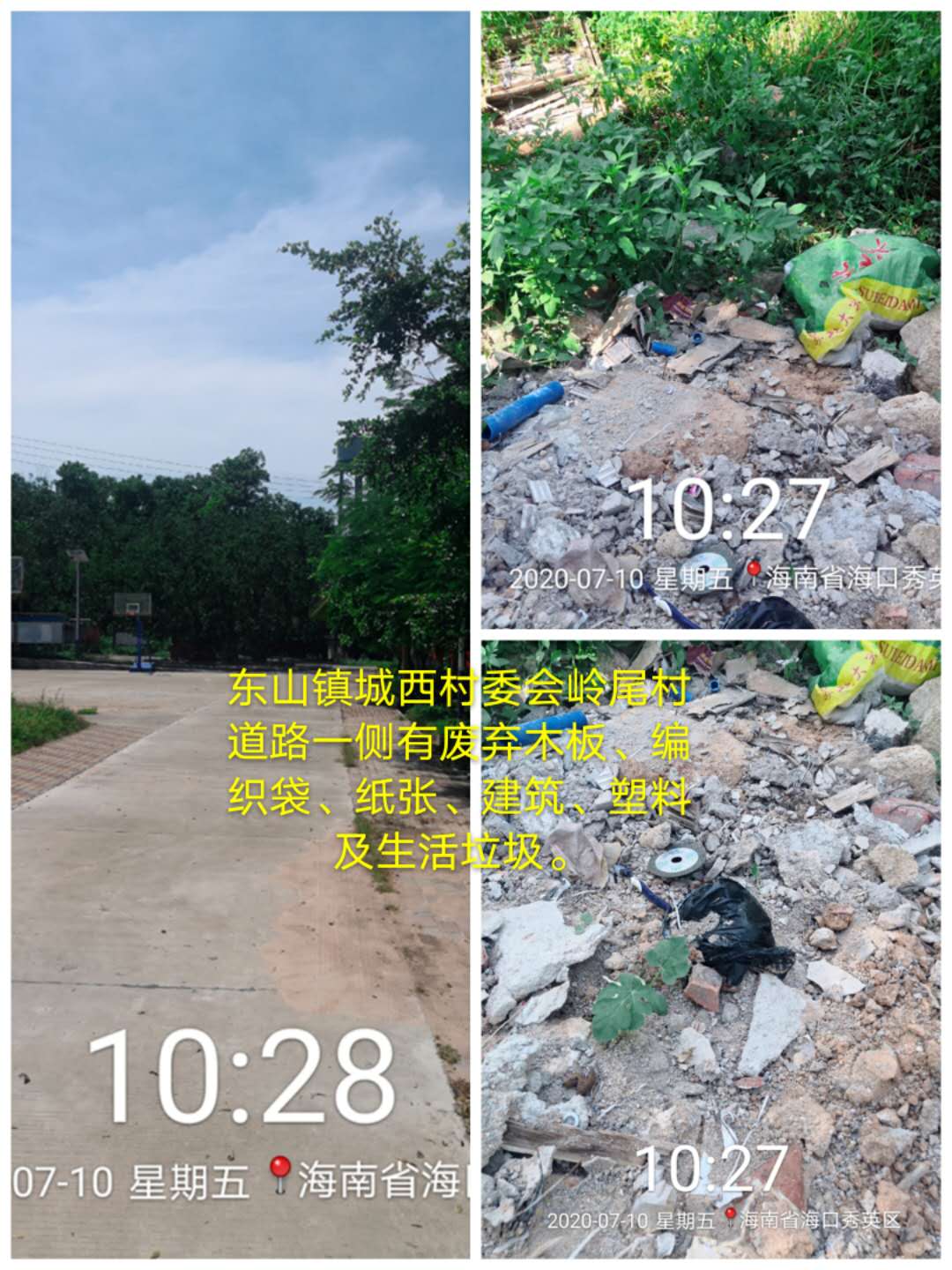 二、石山镇美岭村委会坡来村道路一侧垃圾收集亭内垃圾桶未封闭且周边有生活垃圾堆积。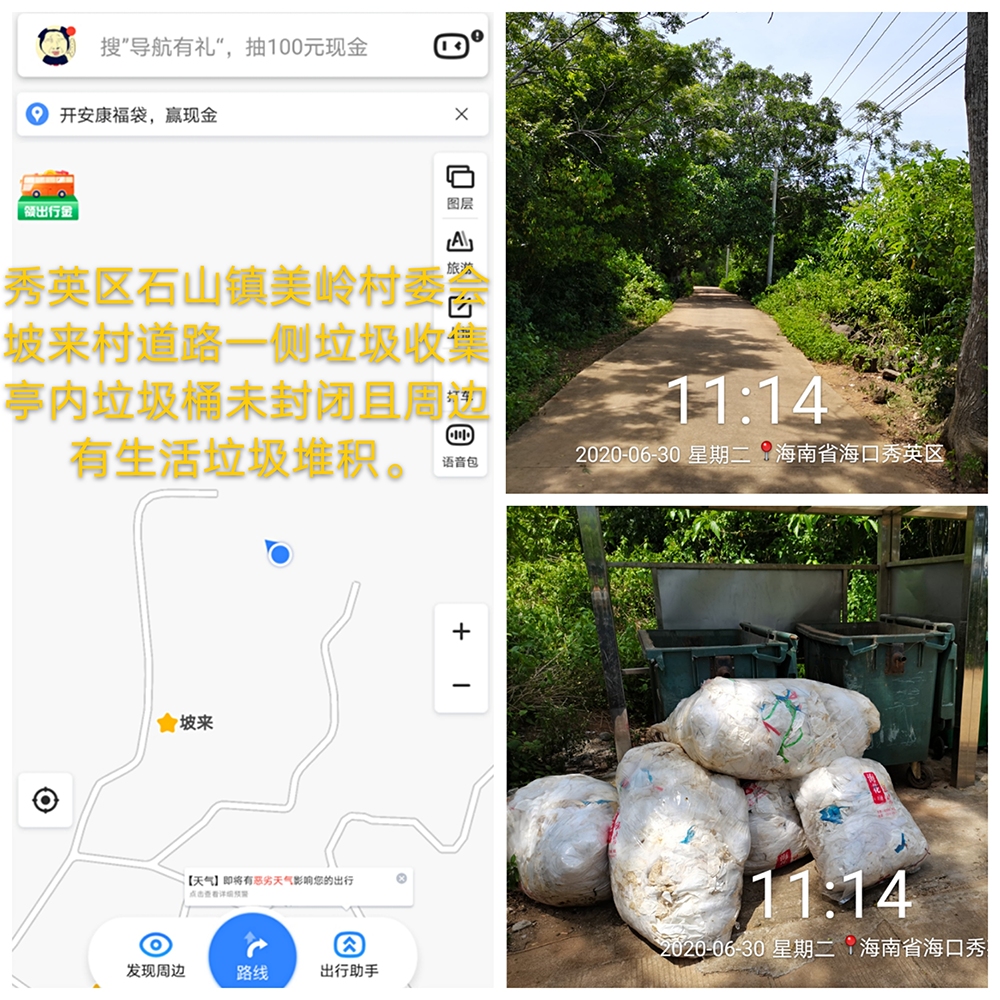 三、海秀镇（一）镇墟海秀镇长天路道路一侧空地有鸡蛋纸托、编织袋、白色泡沫、装修、塑料及生活垃圾堆积。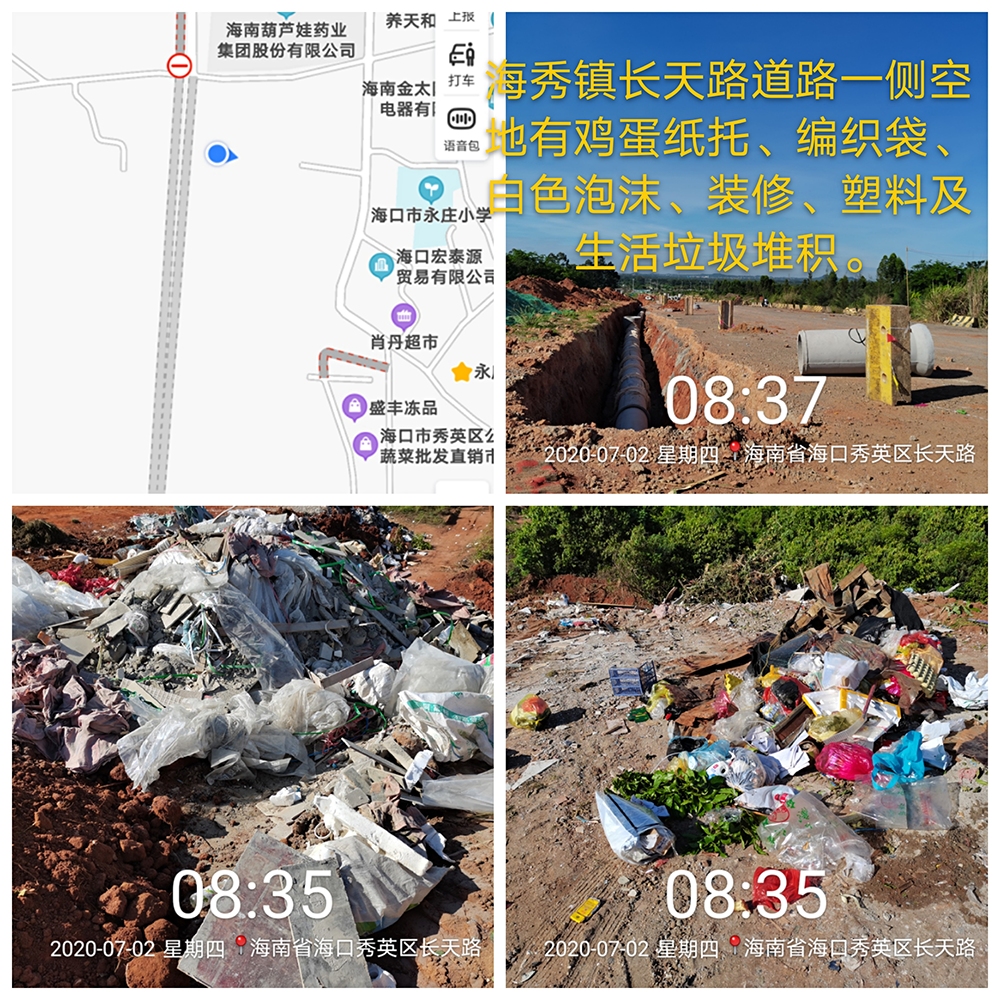 三、石山镇（一）美岭村委会坡来村道路一侧垃圾收集亭内垃圾桶未封闭且周边有生活垃圾堆积。四、西秀镇（一）镇墟西秀镇文影路道路一侧有废弃稻草、泡沫、编织袋、生活垃圾堆积及露天垃圾焚烧现象。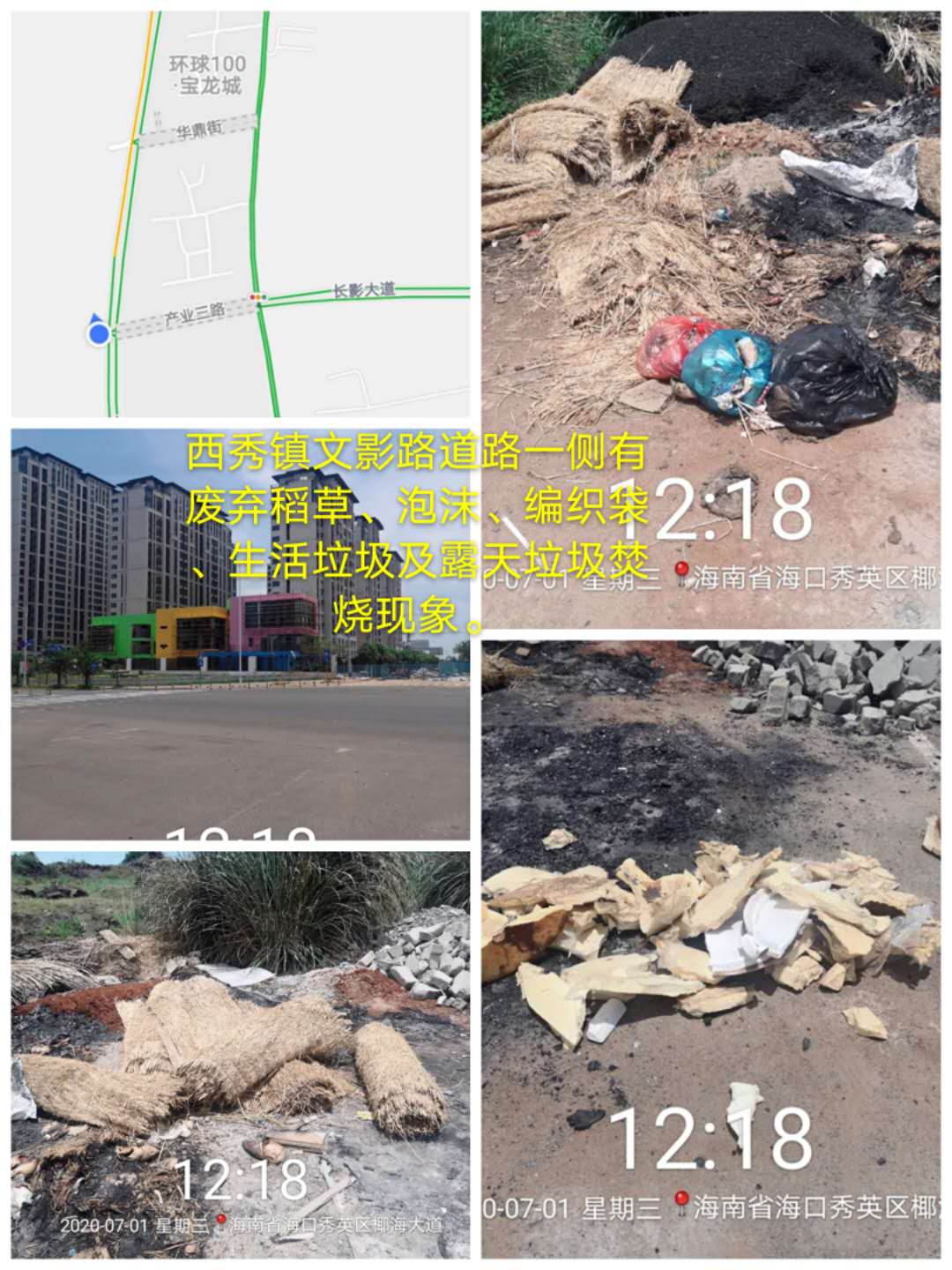 （二）博养村委会博养村道路沿线空地有成片废弃木板、园林、建筑垃圾堆积及露天垃圾焚烧现象。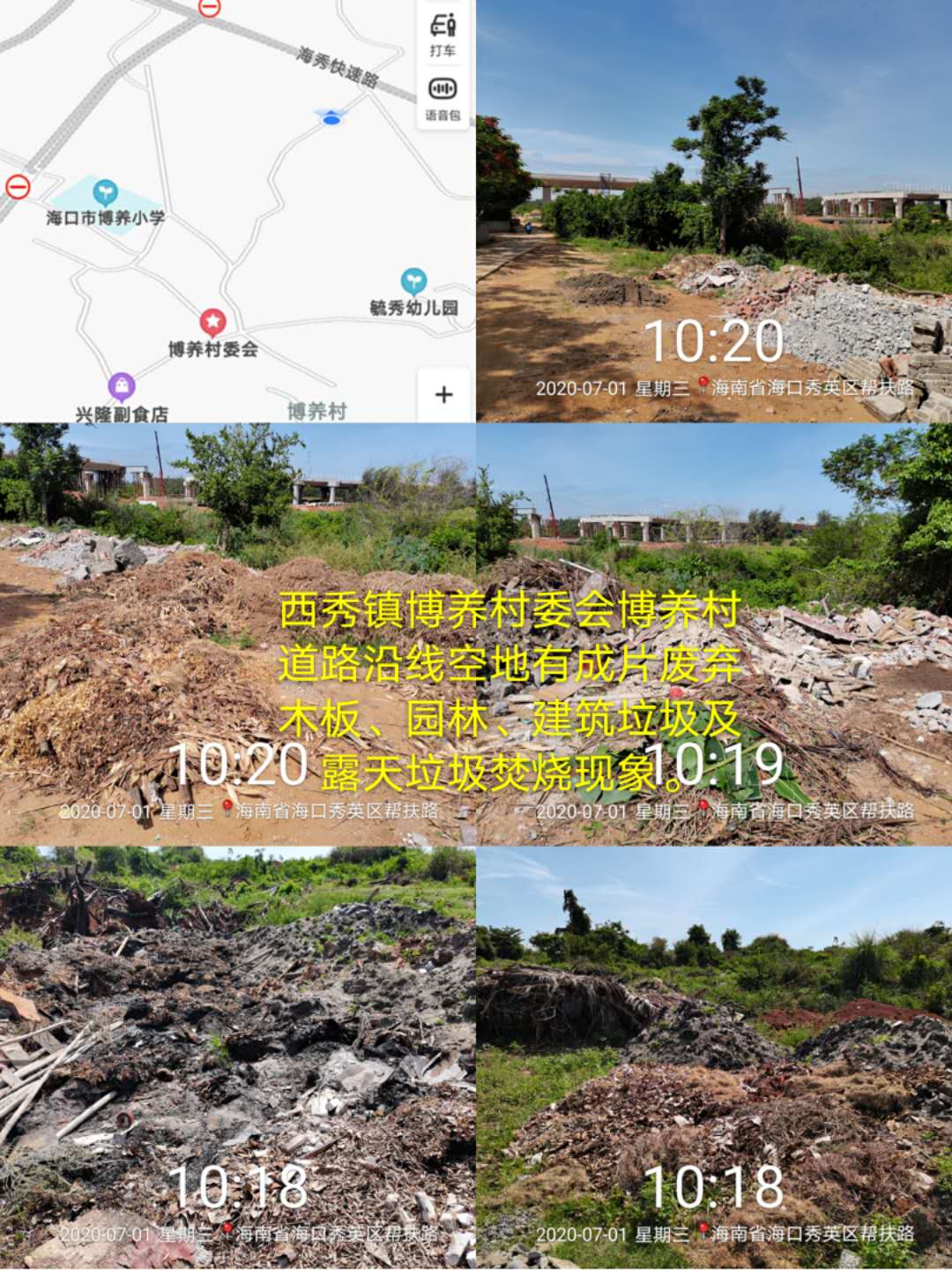 五、长流镇（一）镇墟长流镇海秀快速路82号桥墩旁空地有成片编织袋、废弃板材、白色泡沫、建筑、塑料及生活垃圾堆积。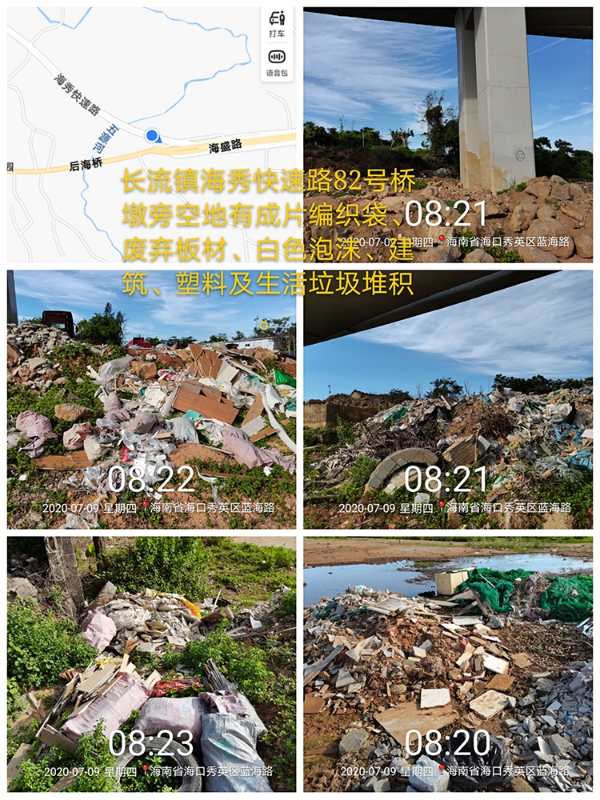 （二）长东村委会1.儒显村道路沿线一侧有成片废弃沙发、编织袋、塑料及生活垃圾堆积。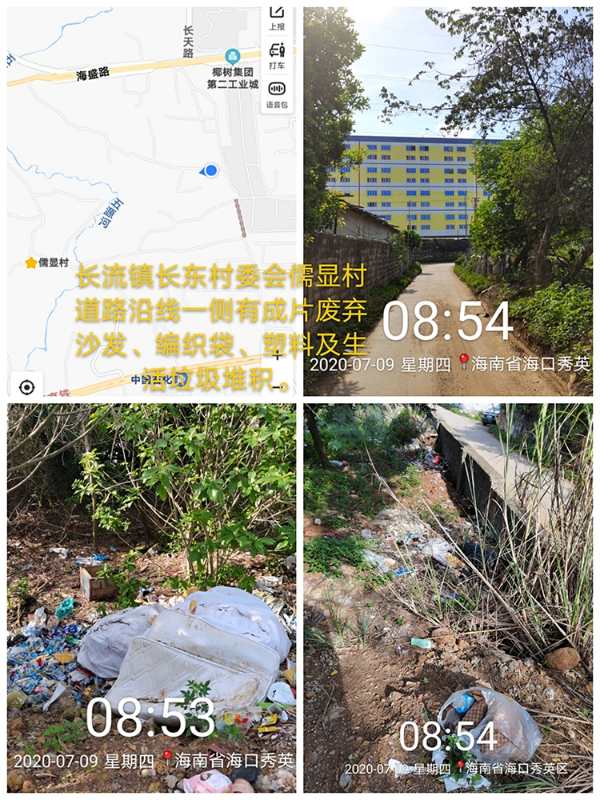 2. 儒显村道路沿线两侧有多处成片编织袋、废弃铁桶、建筑、塑料及生活垃圾堆积。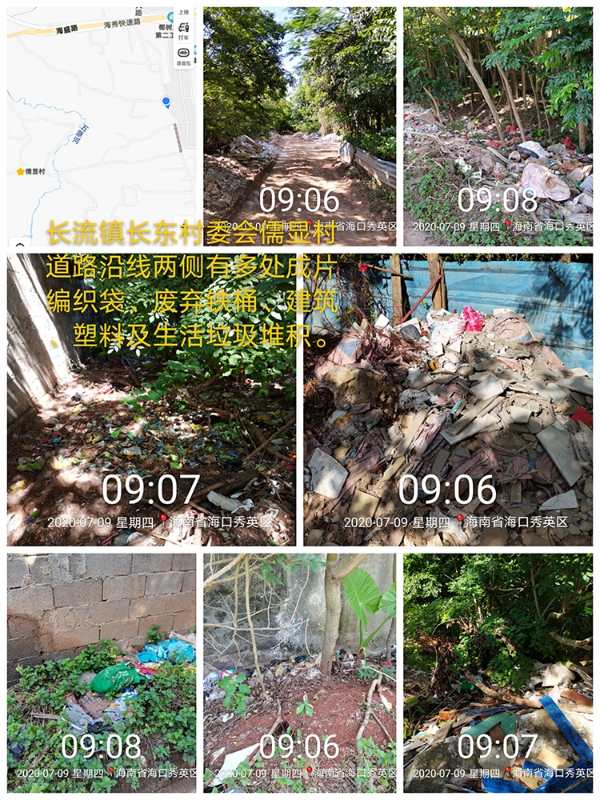 六、永兴镇镇墟永兴镇金盛达垃圾转运站旁有成片编织袋、白色泡沫、废弃木材、装修及塑料垃圾堆积。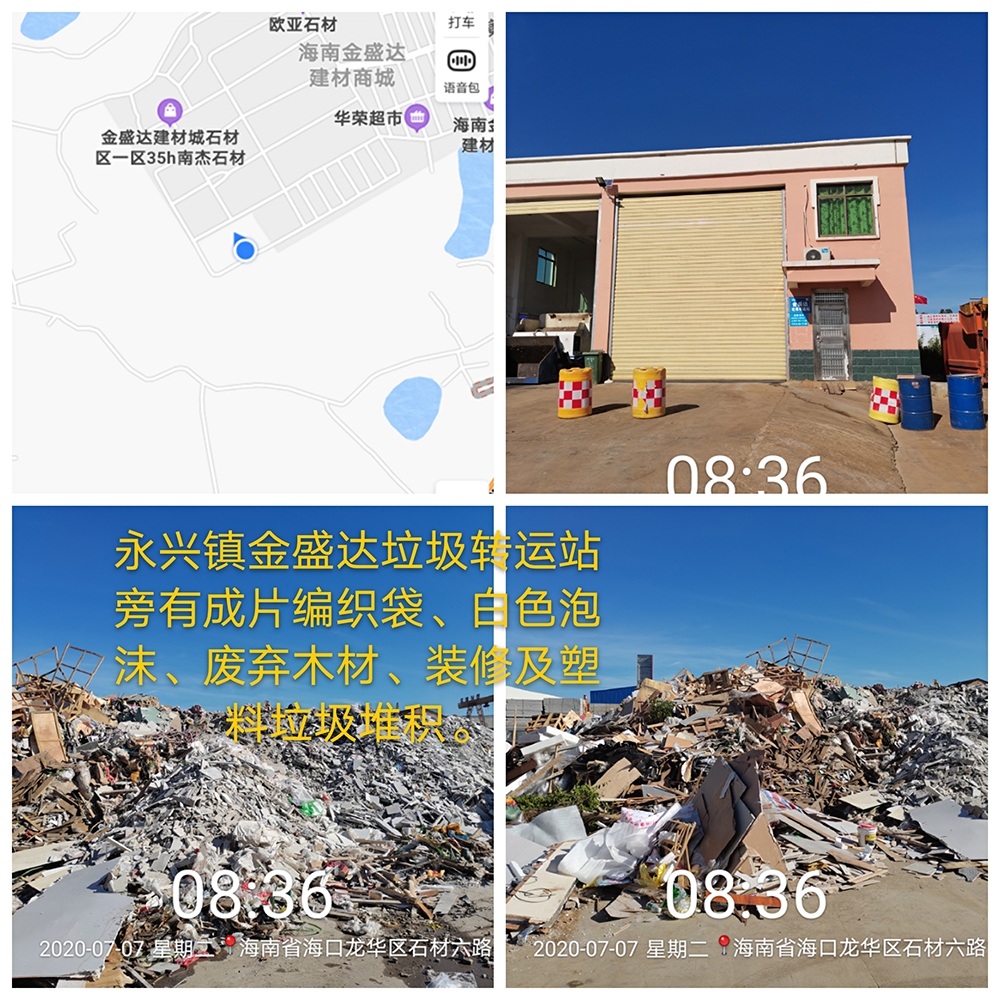 